CONTENIDO TEMÁTICO DIPLOMADO II INTERNACIONALLas diferentes áreas de la improvisación en movimiento. Recursos individuales y grupales para despertar la creatividad, la sinergia grupal, el pasaje al movimiento de temáticas emergentes y la presencia escénica desde la conciencia.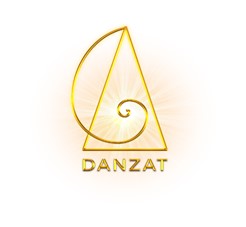 PRESENTACIÓNEl diplomado Las diferentes áreas de la improvisación en movimiento.Ofrece recursos individuales y grupales para motivar y esclarecer las pautas organizativas en una improvisación, para despertar la creatividad, la sinergia grupal, el pasaje al movimiento de temáticas emergentes y la presencia escénica desde la conciencia.La metodología teórico- práctica, privilegia la auto-observación, la observación del movimiento del otro desde la mirada del coreógrafo. El diplomado permite a los participantes adquirir recursos concretos, aplicables, progresando desde los ejercicios más simples a los de mayor complejidad. Cada participante deberá elaborar un trabajo práctico en el que pueda integrar la experiencia vivenciada con la reflexión sobre la teoría que fundamenta esta práctica.  Dicho trabajo práctico consistirá en responder un cuestionario que será enviado al alumno oportunamente y deberá ser enviado por correo electrónico a la docente hasta el enero 31 del 2020. Por otra parte, deberán realizar dos experiencias prácticas en la construcción de una coreografía individual (20 ensayos) y en la coordinación de una improvisación grupal elaborada (20 ensayos). Durante el seminario se realizará una segunda evaluación, en este caso presencial, considerando la integración teórico-práctica y el logro de las habilidades esperables desde los objetivos del programa.OBJETIVOSGeneral: Comprender los pasos necesarios para la implementación de herramientas coreográficas en la improvisación para la aplicación eficaz en la coordinación de grupos de diferentes poblaciones. Específicos:  Se espera que al finalizar el diplomado, los participantes:Habrán adquirido el conocimiento de herramientas y recursos para:Motivar y estimular la creatividad.Respetar la expresión individual.Comprender como facilitar la ampliación de los patrones de movimiento.Descubrir los recursos para despejar estereotipos.Generar sostén y sinergia grupalObservar y registrar el emergente grupal.Organizar esquemas coreográficos desde el emergente.Realizar puestas en escena de coreografías improvisadas.Habrán analizado y comprendido los fundamentos teóricos básicos de la Improvisación, el Movimiento Expresivo, y la Composición en Danza Contemporánea, integrando dicho conocimiento con la observación y práctica realizada.Habrán desarrollado las capacidades de:Auto-observación.Observación del cuerpo y el movimiento del otro.Desarrollo de la mirada del coreógrafo.Percepción del tempo y su regulación, sincronía rítmica.Manejo del espacio escénico.Respeto en las modalidades de entrada y salida del espacio escénico.Coordinación grupal.Organización de esquemas coreográficos.Puesta en escena.METODOLOGÍATalleres teóricos prácticos: se privilegia la vivencia como canal integrador de los contenidos trabajados. Trabajo autónomo a través del análisis de textos y del desarrollo de un trabajo práctico. Tutorías online. El alumno tendrá acceso a una carpeta exclusiva en el Campus Virtual de la escuela DANZAT, con todo el material de estudio disponible 24 horas al día hasta la finalización del diplomado. Contará con asistencia didáctica a través del correo electrónico, respondido directamente por la docente Gabriela Adriana Golub, desde su inscripción hasta la fecha final del diplomado.DIRIGIDO A:Profesionales del campo de la salud, el arte y la educación, bailarines, actores, músicos, profesores de danza y teatro, psicomotricistas, psicopedagogos, musicoterapeutas, fonoaudiólogas, docentes, maestras de jardín, maestros de sordos e hipoacúsicos y educación especial y carreras afines.CONTENIDO ACADÉMICO:Los módulos se organizarán en cinco áreas temáticas:- Marco teórico.- Preparación física.- Sincronía rítmica y espacio-temporal.- Análisis musical- Improvisación y Composición.MÓDULO 1Marco teóricoFundamentos teóricos de la improvisación del movimiento. Elementos básicos de la composición coreográfica.Preparación físicaEjercicios localizados para el caldeamiento de cada área corporal.La conexión con el propio cuerpo como base fundamental.Sincronía rítmica y espacio-temporal	Ejercicios base para la coordinación rítmica.Análisis musicalElección musicalEjercicios online para el registro sensorial de la música.Improvisación y ComposiciónIdeas y recursos de diferentes líneas de la danza aplicables a la improvisación.Análisis de videos online.MÓDULO 2Marco teóricoLas diferentes formas de organizar la circulación grupal en el espacio. Puntos del escenario, direcciones, trayectorias.Preparación físicaRecursos corporales de diferentes líneas de técnica de danza aplicables a la improvisación.Trabajo sobre motores corporales.Técnicas de manejo del peso y del equilibrio.Sincronía rítmica espacio-temporalEjercicios grupales para la coordinación rítmica.Registro del espacio escénico.Puntos del escenario.Análisis musicalElección musicalEjercicios online para el registro sensorial de la música.Improvisación y Composición	Las formas aprendidas y las formas nuevas.Cómo romper con los estereotipos.Forma y contenido.Continente y contenido, trabajo en díadas.MÓDULO 3Marco teórico.Lectura de textos sobre composición escénica. (trabajo práctico entrega de resúmenes al grupo)Preparación física.	Ejercicios de elongación	Focos de fuerza muscular de sostén.Equilibrio y desequilibrio, peso y respiración.Sincronía rítmica y espacio-temporal.Centros de atención.Análisis musicalEl registro sensorial de la música. Análisis de los componentes de un tema musical para la aplicación en la construcción de una obra de movimiento improvisada.Guía online de diferentes sistemas de análisis musical.Improvisación y Composición.Secuencias basadas en temas, imágenes, lecturas, ideas.Espacio personal, compartido, grupal, global. Espacio escénico.Planos, ejes y niveles.Movimiento y silencio de movimiento.MÓDULO 4Marco teórico.	Repaso de temas teóricos, cuadros sinópticos, mapas mentales, diagramas.Preparación física.	Repaso y aplicación de técnicas adquiridas durante el diplomado.Sincronía rítmica y espacio-temporal.Entrada y salida en el espacio del espacio escénico.A puro ritmo.Análisis musicalApoyo online para el análisis musical de las músicas elegidas.Improvisación y Composición.Variación de perspectivas espaciales.El observador interno consciente en la improvisación.MÓDULO 5Marco teórico. EvaluaciónLectura grupal de emergentes.Evaluación teórico-práctica.Presentación de coreografía individual improvisadaPresentación en video de coreografía grupal improvisada y relato del proceso.Preparación física.Alineación con el eje personal.Sensaciones y percepción ampliada.Sincronía rítmica y espacio-temporal.Aplicación de las técnicas aprendidas para la circulación en el espacio y el diseño coreográfico en la improvisación.Análisis musicalEl hilo de la melodía y de la historia a relatar.Discriminación de los diferentes aspectos de un tema musical, materiales sonoros.Improvisación y Composición.Presencia personal, presencia escénica. Contacto y conexión, el trabajo en díadas desde la presencia.Construcción de esquema coreográfico con temas emergentes.La mirada del coreógrafo. Puesta en escena.Cómo despejar la escena.CERTIFICADODANZAT Argentina otorgará constancia de asistencia a quien haya asistido al 80% de las horas programadas durante el diplomado. Este diplomado se acredita como módulo de la formación en Danzaterapia Transpersonal, para los alumnos que deseen posteriormente continuar su capacitación. La Danzaterapia es una disciplina terapéutica que pertenece al grupo de las Terapias basadas en el Arte. Se basa en el desarrollo del movimiento y utiliza la danza como herramienta, para facilitar la conciencia corporal y la creatividad, buscando la integración de los aspectos físicos, psíquicos y emocionales de la persona hacia un crecimiento personal consciente. La Danzaterapia se fundamenta en la estrecha relación entre cuerpo, mente y emoción.  Así como nuestros gestos y acciones responden a la expresión de nuestros pensamientos y sentimientos, del mismo modo, ampliar nuestro caudal de posibilidades creativas y nuestros patrones de movimiento, produce cambios significativos en nuestro estado anímico y en nuestra calidad de vida. La Danzaterapia promueve el bienestar general del cuerpo y la mente. Los movimientos que se realizan en la clase son acordes a las posibilidades y ritmos de cada persona y grupo.En la formación de Danzaterapeutas enseñamos herramientas derivadas de diferentes líneas. Todas ellas coinciden en sus objetivos y beneficios, sin embargo, sus ritmos, tempos, la implicancia del terapeuta o de la independencia del moviente pueden variar. Algunas técnicas implican más pasividad de parte del moviente y todo el trabajo esta puesto en la habilidad del terapeuta para sostener, acompasar, masajear. Otros recursos requieren que el alumno o paciente realice a consciencia una serie de ejercicios. Estas técnicas algunas más pasivas y otras más activas, requieren siempre la participación consciente del moviente. DOCENTES Gabriela Adriana Golub. Fundadora y Directora DANZAT, Escuela Internacional de Danzaterapia Transpersonal©® con sede central en Buenos Aires, de Concretar, Conciencias Creativas en Red y de Concretar Educación. Creadora del sistema DANZAT, Danzaterapia Transpersonal©®, y del sistema Tecreo, Técnicas para Reinventar la Creatividad. Musicoterapeuta, Universidad del Salvador. Danza Movimiento Terapeuta Registrada. RA-DMT, Acreditación de 700 horas de Entrenamiento en DMT con Advanced Dance Therapists Registered by Academy of Dance Therapy, American Dance Therapy. Coordinadora de Expresión Corporal y Biodinámica Emotiva® (Eliseo Rey). Terapeuta Transpersonal S.E.V.A. Trainer Self Realization, recibida en India. Coach certificada, especializada en creatividad. Vicepresidenta AADT 2018.Miembro Fundador Asociación Danzaterapeutas Provincia de Santa Fe. Professional Member American Dance Therapy Association (ADTA)Se ha desempeñado como capacitadora en el IUNA, Instituto de Formación Estético Expresivo en The George Washington University. Dicta seminarios y diplomados internacionales en Chile y Colombia.40 años como docente y terapeuta, en el ámbito de la salud y la educación pública y privada. Mónica Viviana Álvarez.Creadora de Danza Viva Integral. Organizadora diplomados internacionales DANZAT. Coordinadora de Movimiento Expresivo Certificada por DANZAT y Tendrel.Danzaterapeuta Transpersonal DANZAT. Psicología Transpersonal, Centro Asistencial y Docente de Psicología Espiritual TICEAP. Buenos Aires, Argentina.  F